Сумська міська радаВиконавчий комітетРІШЕННЯ
          Розглянувши заяви громадян та надані документи, відповідно до статті 158 Сімейного кодексу України, пункту 73 Порядку провадження органами опіки та піклування діяльності, пов’язаної із захистом прав дитини, затвердженого постановою Кабінету Міністрів України від 24.09.2008 № 866 «Питання діяльності органів опіки та піклування, пов’язаної із захистом прав дитини», враховуючи рішення комісії з питань захисту прав дитини                                                           від 23.01.2020, протокол № 1, керуючись підпунктом 4 пункту «б» частини першої статті 34, частиною першою статті 52 Закону України «Про місцеве самоврядування в Україні», виконавчий комітет Сумської міської радиВИРІШИВ:	Визначити спосіб участі ОСОБА 2 у вихованні малолітнього сина ОСОБА 1, у формі систематичних побачень та спілкування з дитиною, а саме: кожного вівторка з 17-00 години до 19-00 години та неділі з 13-00 години до 17-00 години місяця, з урахуванням стану здоров’я дитини та інших обставин, що мають істотне значення.Міський голова									О.М. ЛисенкоПодопригорі В.В. 701-915Надіслати: Подопригорі В.В. - 3 екз.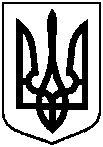 Проєктоприлюднено                              «___» березня 2020 р.від   17.03.2020 № 150  Про визначення способу участі у вихованні малолітнього ОСОБА 1